financial accounting standards provided pursuant to Section 13(a) of the Exchange Act. ☐If an emerging growth company, indicate by check mark if the registrant has elected not to use the extended transition period for complying with any new or revisedEmerging growth company ☐12b-2 of the Securities Exchange Act of 1934 (§240.12b-2 of this chapter).Indicate by check mark whether the registrant is an emerging growth company as defined in Rule 405 of the Securities Act of 1933 (§230.405 of this chapter) or RuleSecurities registered pursuant to Section 12(g) of the Act: None.Ordinary shares, $1.00 par value per shareFTINew York Stock ExchangeTitle of Each ClassTrading SymbolName of Each Exchange on Which RegisteredSecurities registered pursuant to Section 12(b) of the Act:☐    Pre-commencement communications pursuant to Rule 13e-4(c) under the Exchange Act (17 CFR 240.13e-4(c))☐    Pre-commencement communications pursuant to Rule 14d-2(b) under the Exchange Act (17 CFR 240.14d-2(b))☐    Soliciting material pursuant to Rule 14a-12 under the Exchange Act (17 CFR 240.14a-12)☐    Written communications pursuant to Rule 425 under the Securities Act (17 CFR 230.425)Check the appropriate box below if the Form 8-K filing is intended to simultaneously satisfy the filing obligation of the registrant under any of the following provisions:______________________________________________________(Former name or former address, if changed since last report)Not Applicable(Registrant's telephone number, including area code)+44 203-429-3950(Address of principal executive offices)(Zip Code)United KingdomNE6 3PLNewcastle Upon TyneWincomblee Roa dHadrian House,(State or other jurisdiction of incorporation)(Commission File Number)(I.R.S. Employer Identification No.)United Kingdom001-3798398-1283037(Exact name of registrant as specified in its charter)TechnipFMC plcDate of Report (Date of earliest event reported)January 27, 2023Pursuant to Section 13 OR 15(d) of The Securities Exchange Act of 1934CURRENT REPORTFORM 8-KWashington, D.C. 20549SECURITIES AND EXCHANGE COMMISSIONUNITED STATES104Inline XBRL for the cover page of this Current Report on Form 8-K99.1News Release issued by TechnipFMC plc dated January 31, 2023Exhibit No.DescriptionItem 9.01 Financial Statements and Exhibits.filing.the Securities Act of 1933, as amended, or the Exchange Act, except as shall be expressly set forth by specific reference in such aSection. The information in this Item 7.01, including Exhibit 99.1, shall not be deemed incorporated by reference into any filing underSection 18 of the Securities Exchange Act of 1934, as amended (the “Exchange Act”), or otherwise subject to the liabilities of thatThe information set forth in this Item 7.01, including Exhibit 99.1, is being furnished and shall not be deemed “filed” for purposes ofherewith as Exhibit 99.1.On January 31, 2023, the Company issued a news release announcing Mr. Gwin’s election to the Board, a copy of which is filedItem 7.01    Regulation FD Disclosure.general meeting of shareholders.On January 27, 2023, Peter Mellbye notified the Board of his decision not to stand for re-election at the Company’s next annualaccordance with the Company’s shareholder-approved Director Renumeration Policy.Securities and Exchange Commission on March 18, 2022, prorated to reflect his length of service in 2023. Such compensation is indirectors as disclosed under the caption “Director Compensation” in the Company’s Definitive Proxy Statement filed with the U.S.For  his  service,  Mr.  Gwin  will  receive  compensation  commensurate  with  that  received  by  the  Company’s  other  non-executive2023, and is expected to appoint Mr. Gwin to the Audit Committee of the Board.Directors (the “Board”) of TechnipFMC plc (the “Company”), the Board elected Robert G. Gwin to the Board, effective February 1,On  January  27,  2023,  upon  the  recommendation  of  the  Environmental,  Social,  and  Governance  Committee  of  the  Board  ofCompensatory Arrangements of Certain Officers.Item 5.02    Departure of Directors or Certain Officers; Election of Directors; Appointment of Certain Officers;Title: Executive Vice President, Chief Legal Officer, and SecretaryDated:February 1, 2023Name: Victoria LazarBy: /s/ Victoria LazarTechnipFMC plcbehalf by the undersigned hereunto duly authorized.Pursuant to the requirements of the Securities Exchange Act of 1934, the registrant has duly caused this report to be signed on itsSIGNATURESTechnipFMC.comPage 1 of 2the CFA Institute.Fuqua School of Business at Duke University. He also earned the Chartered Financial Analyst (CFA) designation fromScience degree from the University of Southern California and a Master of Business Administration degree from thefrom  2007  to  2019,  including  serving  as  the  Chairman  of  both  entities  from  2009  to  2018.  He  holds  a  Bachelor  ofpreviously was a director of both Western Gas Partners, LP, and its general partner Western Gas Equity Partners, LPas a director of Enable Midstream Partners, LP from 2020 through 2021, including serving as its Chairman. He alsodirector of LyondellBasell Industries N.V. from 2011 to 2018, including serving as its Chairman from 2013 to 2018, andGwin is currently a director of Pembina Pipeline Corporation and Crescent Energy Company. He previously served as a2019. He served as Executive Vice President, Finance and Chief Financial Officer of Anadarko from 2009 to 2018. Mr.natural gas exploration and production companies, until its acquisition by Occidental Petroleum Corporation in AugustMr. Gwin was President of Anadarko Petroleum Corporation (“Anadarko”), one of the world’s largest independent oil andAbout Robert G. Gwincomplements its capabilities.”strategic thinking and financial acumen to our Board. Bob brings a skillset that strengthens our Board of Directors andcompany.  He  has  spent  over  30  years  working  in  numerous  areas  of  finance  and  operations  and  brings  extensiveHe  is  a  proven  board  member  and  global  business  leader,  who  has  tremendous  knowledge  of  our  industry  andcompany and wish him well in his retirement.” Mr. Pferdehirt continued, “I am delighted to welcome Bob to the Board.tremendous leader, partner and contributor. We have greatly benefitted from his leadership during the evolution of ourDoug  Pferdehirt,  Chair  and   CEO  of  TechnipFMC,  stated:  “Since  joining   the  Board  in  2013,  Peter  has   been  astand for re-election at the Company’s next annual general meeting.effective February 1, 2023. The Company also announced that Peter Mellbye will retire from the Board and will notRobert G. Gwin, former President of Anadarko Petroleum Corporation, has been appointed to its Board of Directors,NEWCASTLE & HOUSTON, January 31, 2023    – TechnipFMC (NYSE: FTI) (the “Company”) today announced thatTechnipFMC Appoints Robert G. Gwin to its Board of DirectorsPress ReleaseTechnipFMC.comPage 2 of 2Email: James DavisTel: +1 281 260 3665Email: Catie TuleySenior Manager, Investor RelationsTel: +1 281 591 5405James DavisDirector, Public RelationsCatie TuleyEmail: Matt SeinsheimerTel: +1 281 260 3665Email: Nicola CameronDevelopmentTel: +44 1383 742297 Senior Vice President, Investor Relations and CorporateVice President, Corporate CommunicationsMatt SeinsheimerNicola CameronInvestor relationsMedia relationsContacts@TechnipFMC.about  how  we  are  driving  change  in  the  industry,  go  to  www.TechnipFMC.com  and  follow  us  on  TwitterTechnipFMC utilizes its website as a channel of distribution of material company information. To learn moreexecution, purposeful innovation, and challenging industry conventions.Each of our approximately 20,000 employees is driven by a commitment to our clients’ success, and a culture of strongdigital innovation.with our pioneering integrated ecosystems (such as iEPCI™, iFEED™ and iComplete™), technology leadership andOrganized in two business segments — Subsea and Surface Technologies — we will continue to advance the industryenergy transition ambitions.helping them unlock new possibilities to develop energy resources while reducing carbon intensity and supporting theirWith our proprietary technologies and comprehensive solutions, we are transforming our clients’ project economics,projects, products, and services.TechnipFMC is a leading technology provider to the traditional and new energy industries, delivering fully integratedAbout TechnipFMC###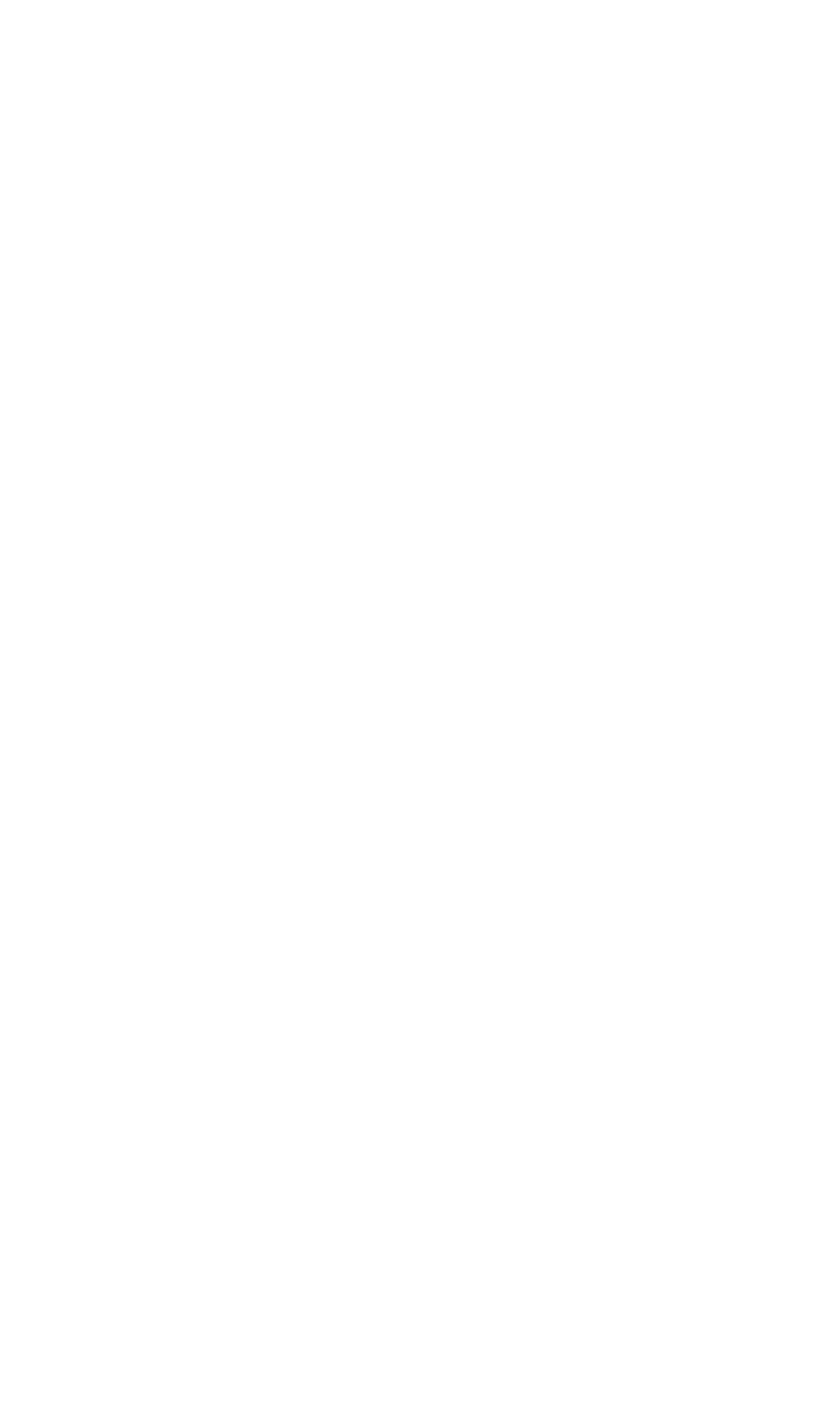 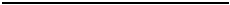 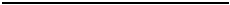 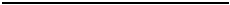 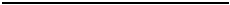 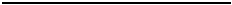 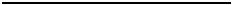 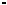 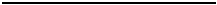 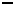 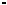 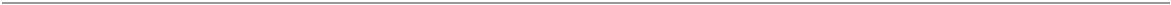 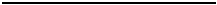 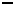 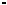 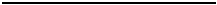 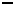 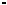 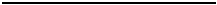 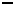 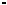 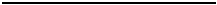 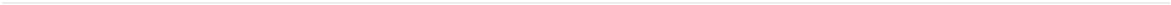 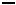 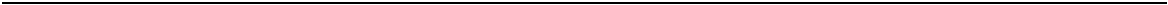 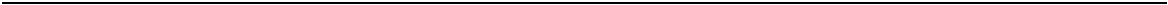 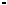 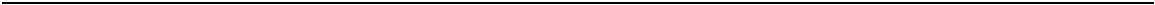 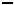 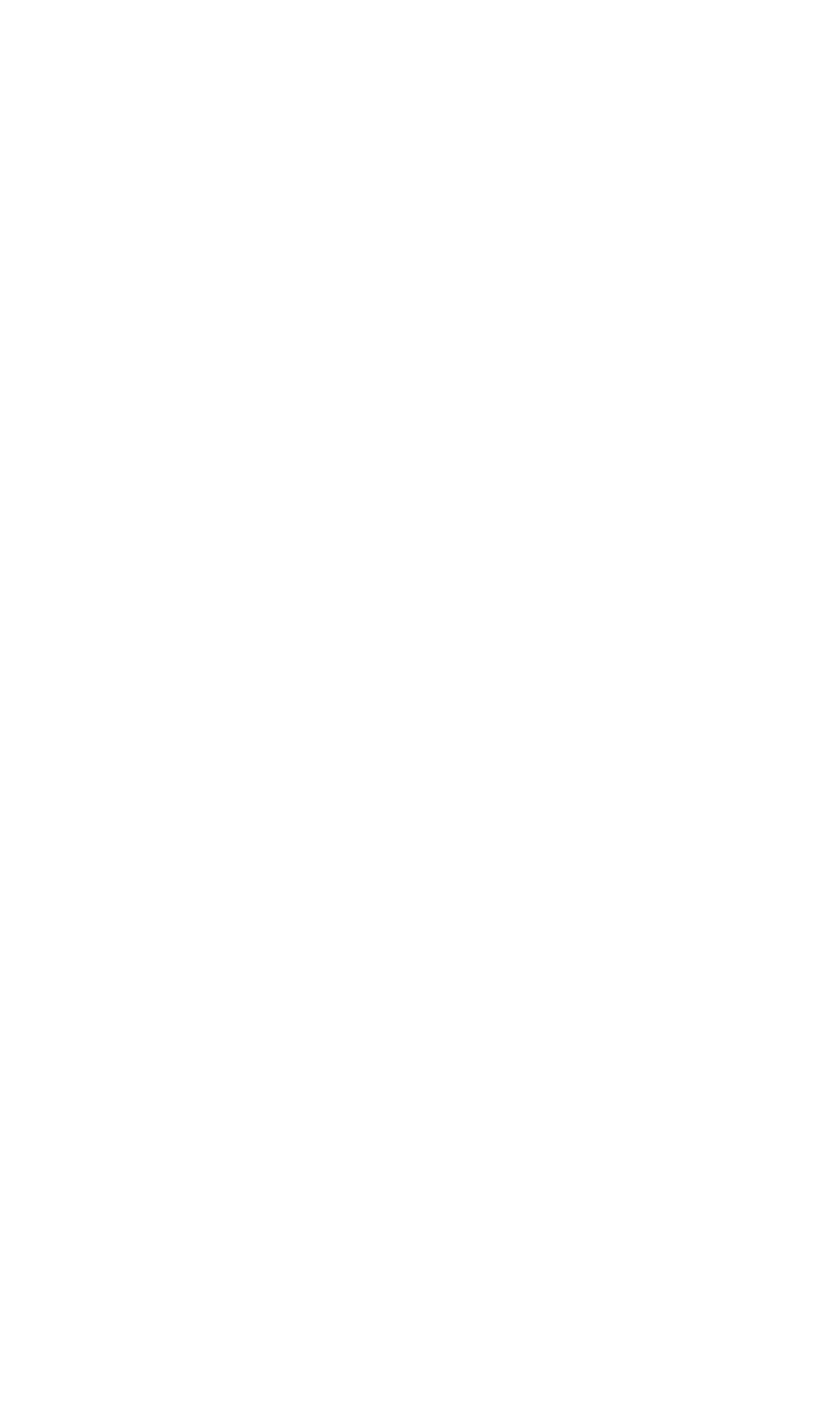 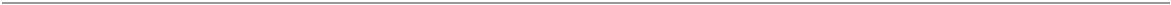 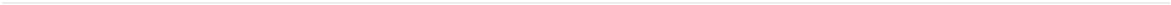 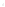 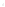 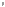 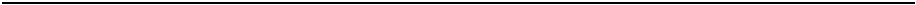 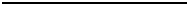 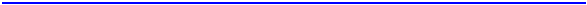 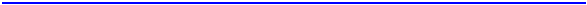 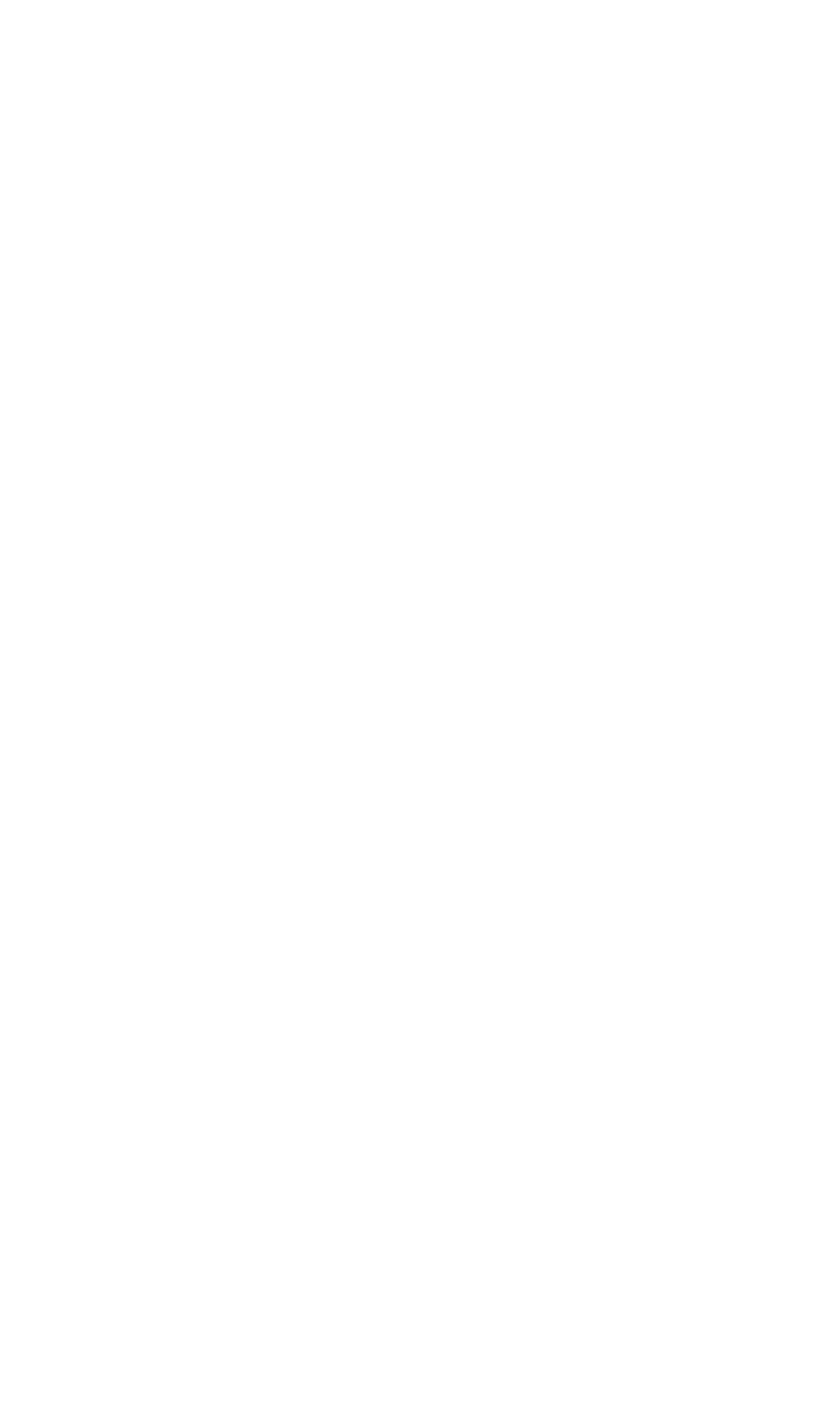 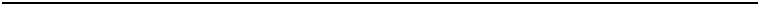 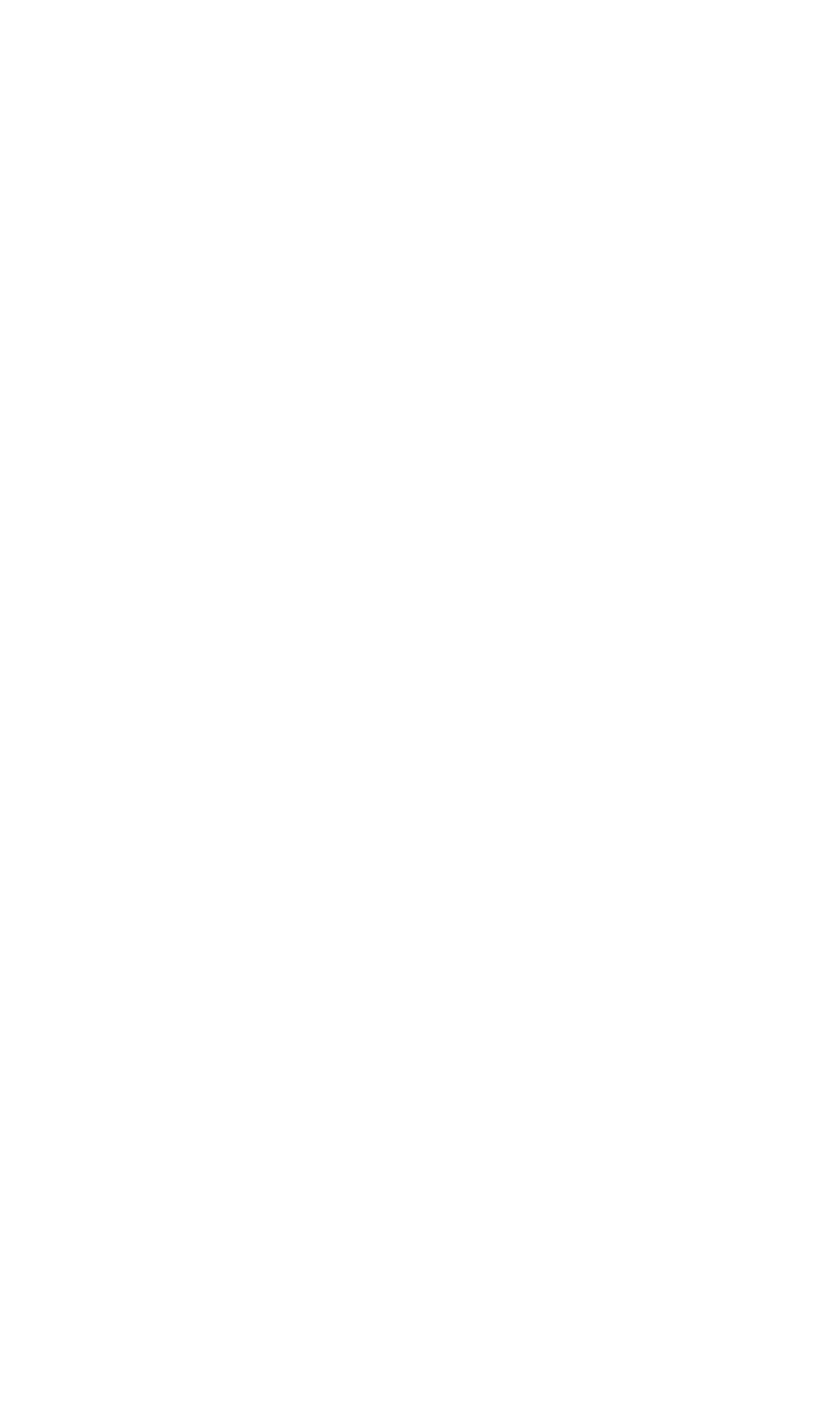 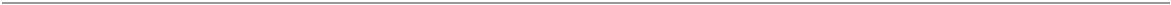 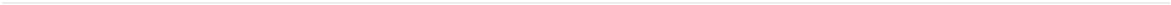 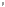 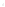 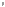 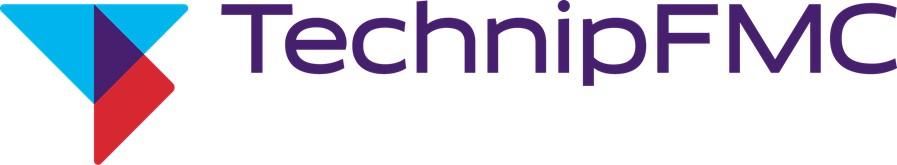 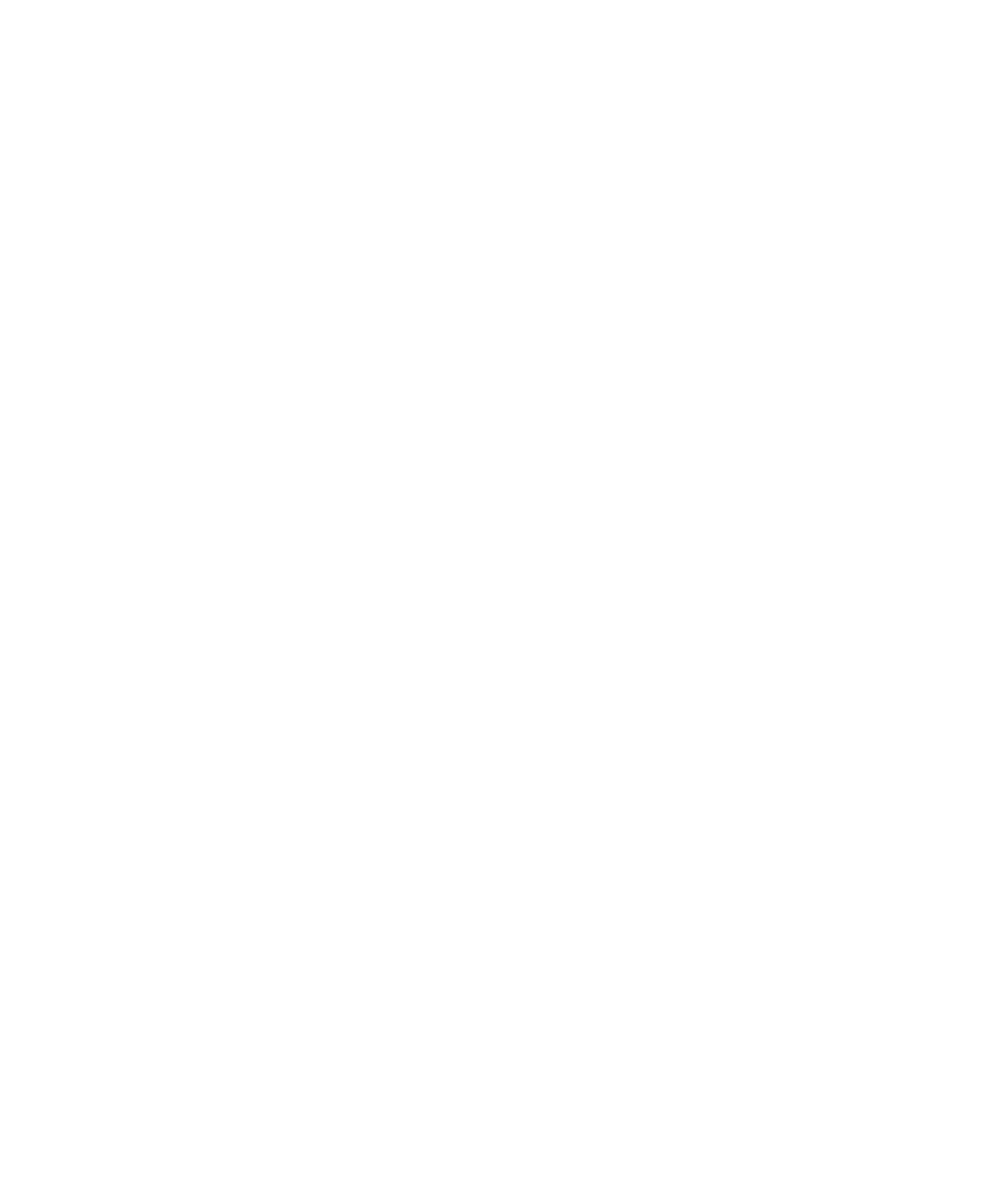 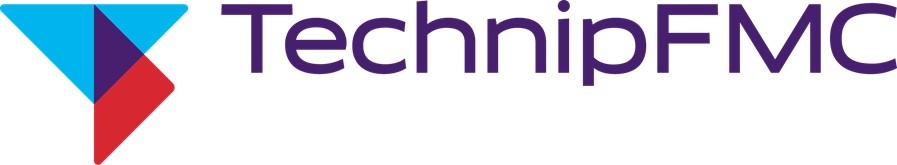 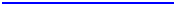 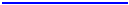 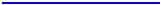 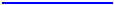 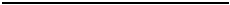 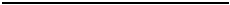 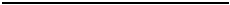 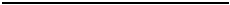 